WEALTH AND HAPPINESSSponsored by Jake and Karen Abilevitz in memory of Jake’s Beloved Parentsאליהו בן אבא ז"ל & לאה בת אברהם ז"ל and Karen’s brother  יהושע בן שמעון דב ז"ל1) Avos, Chapter 4, Mishna 11) פירוש רש"י על אבות פרק דבחלק שהקב"ה מזמין לו הכל נוטל בעין יפה. נ"א שיש לו חירות נפש ולב טוב באותו חלק שהקב"ה מזמין לו בין טוב בין רע בין רב בין מעט ואינו מצטער להיות רודף ולהוט לאצור ולקנות יותר מחלקו ואילו לא היה שמח מיגיע כפיו שהוא אוכל מאי אשרי איכא אפילו עשיר שבעשירים ודואג ועצב בחלקו הרי הוא כעני שבעניים אלא ודאי באכלו בשמחה קאמר ומדקא משבח ליה קרא הכי אלמא עשיר קרי ליה: אשריך בעולם הזה. שלא תצטרך לבריות ולעוה"ב דמתוך שהוא נהנה מיגיעו לא בא לידי גזל ונוחל שני עולמות2) פירוש רבינו יונה על אבות פרק דאיזהו עשיר השמח בחלקו - האומר די לי בחלקי אחר שאני יכול לפרנס את עצמי ואת ביתי ולעסוק בתורה. מה לי לממון אחר אך להיות לי כדי צרכי ולהקים את דבר ה' כי מי שאינו שמח בחלקו ואינו שבע במה שנתן לו השם ית' עני הוא כמו שמפורש בפסוק [משלי ט"ו ט"ו] כל ימי עני רעים וטוב לב משתה תמיד. ר"ל כל ימי עני המתאוה לממון רעים [קהלת ה' ט'] אהב כסף לא ישבע כסף. אך טוב לב ושמח בחלקו כל ימיו טובים (כי מי) [כמי] העושה משתה תמיד על כן מדה טובה היא עד מאד להיות שמח בחלקו והוא הנקרא עשיר אחר שהשם ית' נתן לו במה שיתפרנס ויעסוק בתורה ובמצות כי מה יתרון לאדם בכל עמלו אך לקיים את התורה והמצות שנא' [תהלים קכ"ח ב'] יגיע כפיך כי תאכל אשריך וטוב לך. אשריך בעולם הזה וטוב לך לעולם הבא - אין מזה הפסוק ראיה לדבר שהשמח בחלקו נקרא עשיר. אלא שאדם מאושר במדה הטובה הזאת כשאינו חפץ לאסוף ממון ושונא מתנות. יגיע כפיו אוכל ומסתפק בו כמו השמח בחלקו שאין רצונו אלא בכדי חיותו 3) אברבנאל – נחלת אבות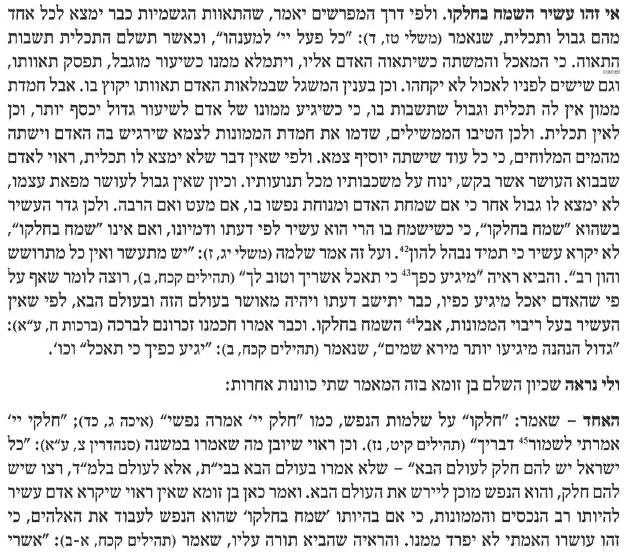 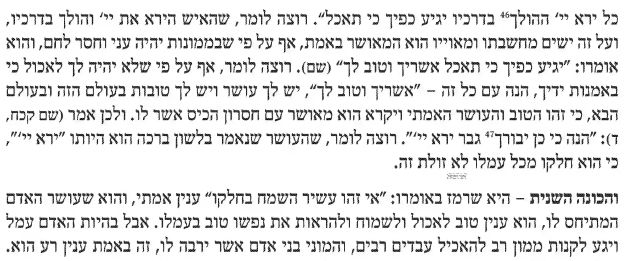 5) שיחות אבות – ר' קוק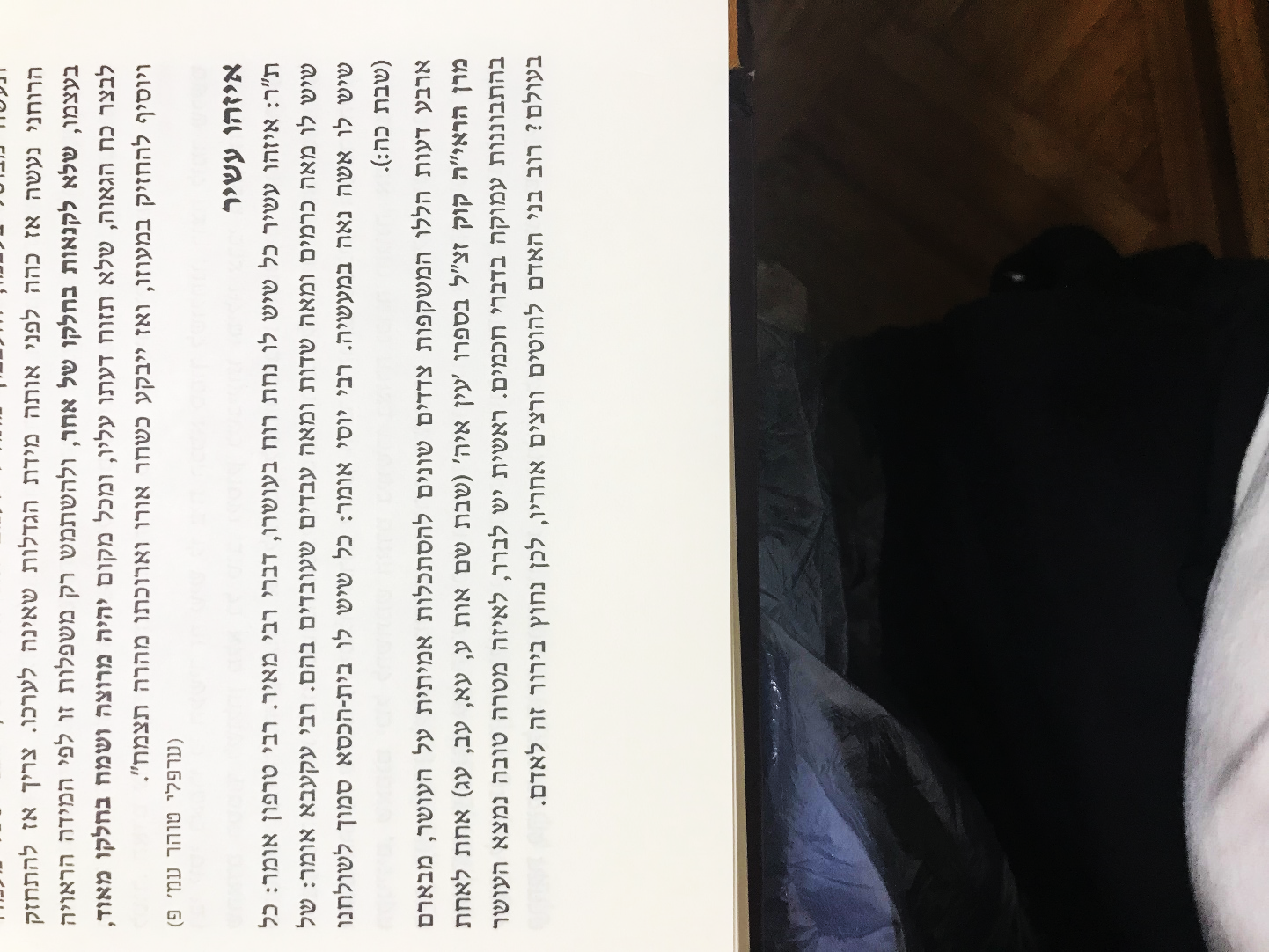 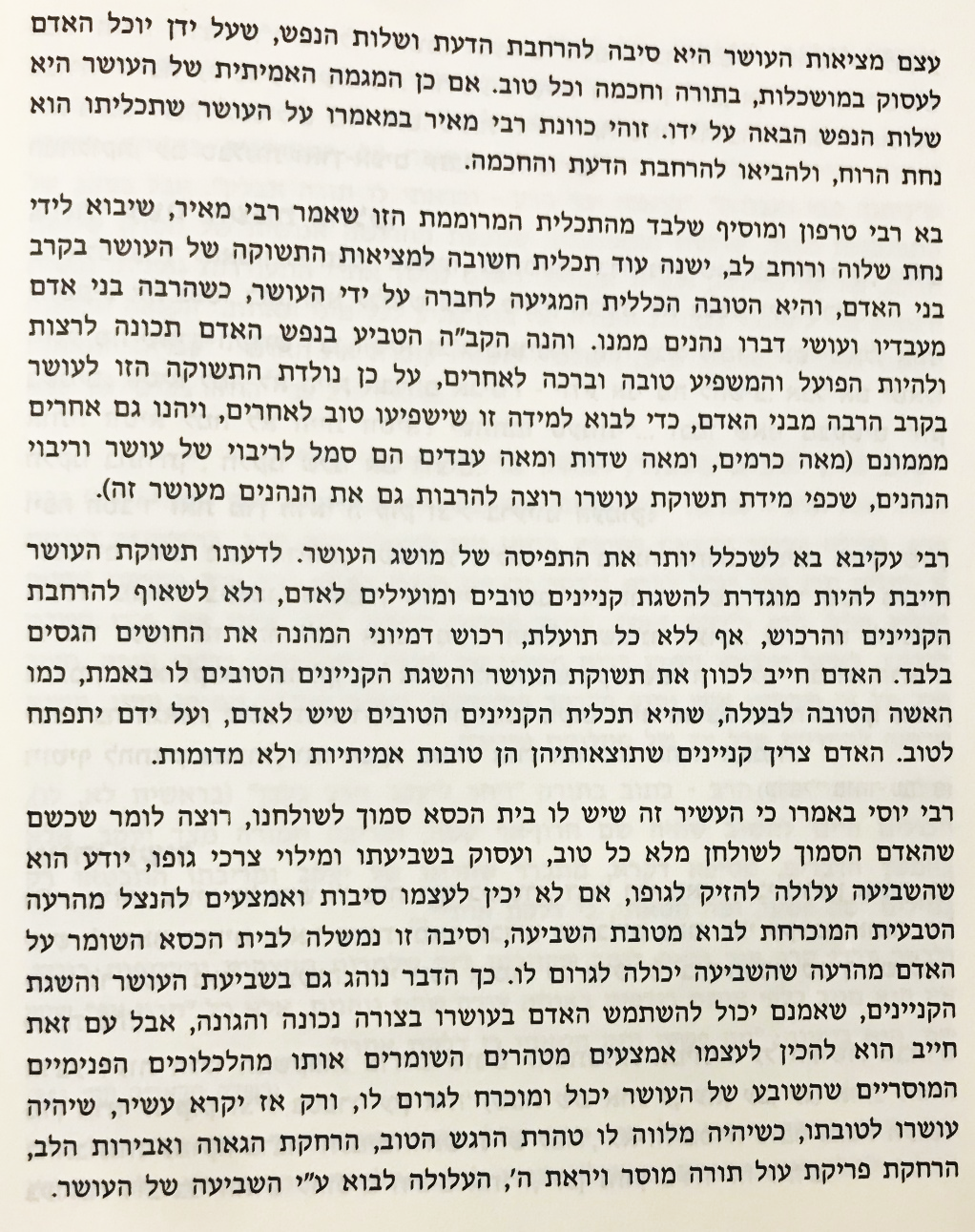 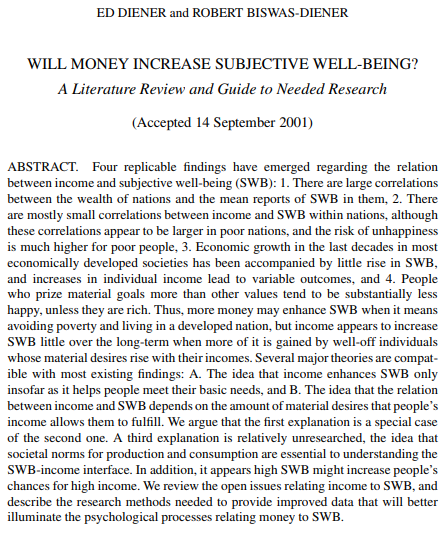 Ben Zoma says: ... Who is the rich one? He who is happy with his lot, as it says, "When you eat [from] the work of your hands, you will be happy, and it will be well with you" (Psalms 128:2). "You will be happy" in this world, and "it will be well with you" in the world to come. בֶּן זוֹמָא אוֹמֵר... אֵיזֶהוּ עָשִׁיר, הַשָּׂמֵחַ בְּחֶלְקוֹ, שֶׁנֶּאֱמַר (תהלים קכח) יְגִיעַ כַּפֶּיךָ כִּי תֹאכֵל אַשְׁרֶיךָ וְטוֹב לָךְ. אַשְׁרֶיךָ, בָּעוֹלָם הַזֶּה. וְטוֹב לָךְ, לָעוֹלָם הַבָּא. 